Szövegértési, szövegalkotási feladatsorKovács Zoltán Tibor: A szabadnapOlvasd el figyelmesen A szabadnap  című mesét! (Szitakötő 42.sz. 34-35. old.) Melyik képhez tartoznak az alábbi szavak? Írd be a megfelelő számot a négyzetbe! kehely jogar amulettdzsinn 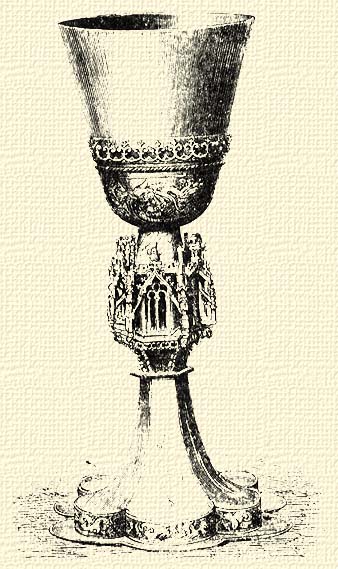 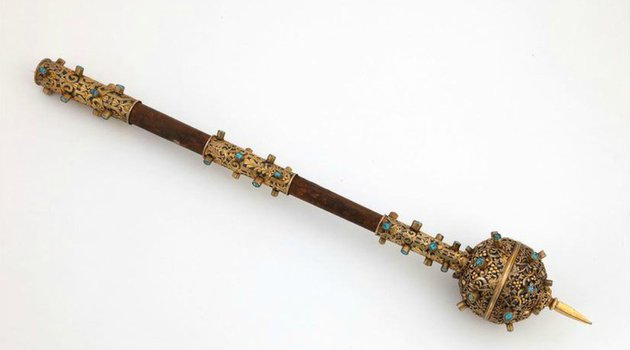 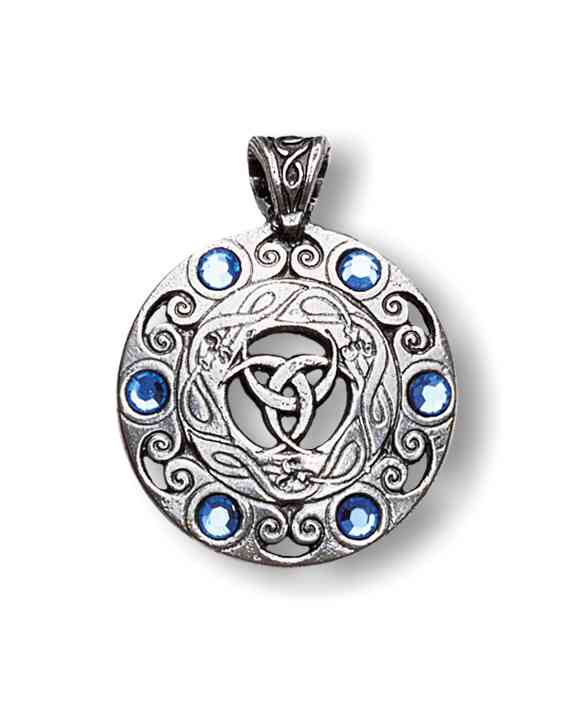 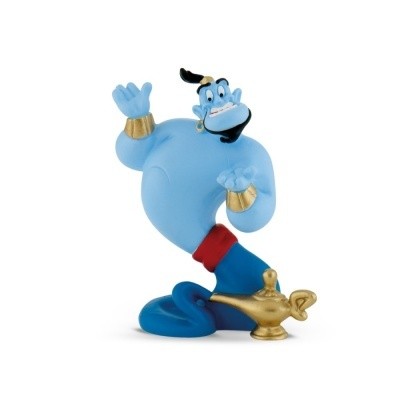 Kösd össze a szószerkezeteket a  magyarázatokkal!patinás  nyaklánc 		mesebeli szellem			mágikus amulett 		zöldes-barnás oxidréteggel borított ékszer				gyémántos jogar  		védelmező erejű, bűvös ékszer vagy tárgycirádás kehely			díszes, talpas serleg, ivópohárdzsinn   			díszes, nemesfémből készült, rövid, vastag pálcaÁllapítsd meg, igazak vagy hamisak a következő kijelentések! I / HA kék színű dzsinn szabadnapot kapott.A szabadnapon hívás nélkül is kijöhetett a lámpásából.Elhatározta, hogy mindenkinek teljesíteni fogja egy  kívánságát.A kincsekkel teli bányában a dzsinn egy másik csodalámpást talált.A dzsinn magával vitte a lámpást.A lámpásból egy zöld színű dzsinn jött elő.A zöld színű dzsinn teljesíteni akarta a kék színű dzsinn kívánságát. A dzsinnek veszekedni kezdtek.Mindketten azt kívánták, hogy legyenek szabadok.A kívánságuk nem teljesült. Írd le, szerinted milyen kívánságokat teljesíthettek a dzsinnek az évezredek folyamán !_______________________________________________________________________________________________________________________________________________________________________________________________________________Rajzold le, milyennek képzeled a dzsinnek vendégeskedését!Marosi Erzsébet, Petőfi Sándor Gimnázium, Kézdivásárhely, Románia